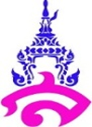 Demonstration School of Suan Sunandha Rajabhat UniversitySOCIAL STUDIES, RELIGION AND CULTURE   Date : 23/12/2019Nickname: ..............................…………………………………....... Grade:1/.... No:…….. ...................................................................................................    Weather words spelling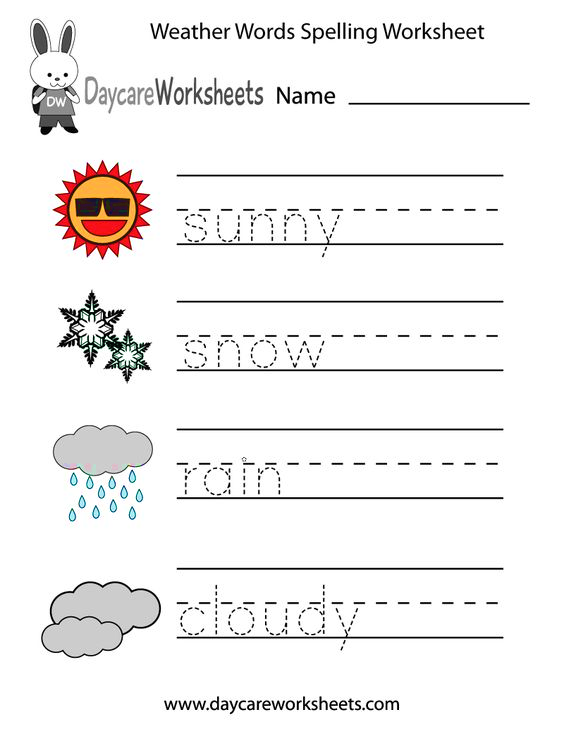 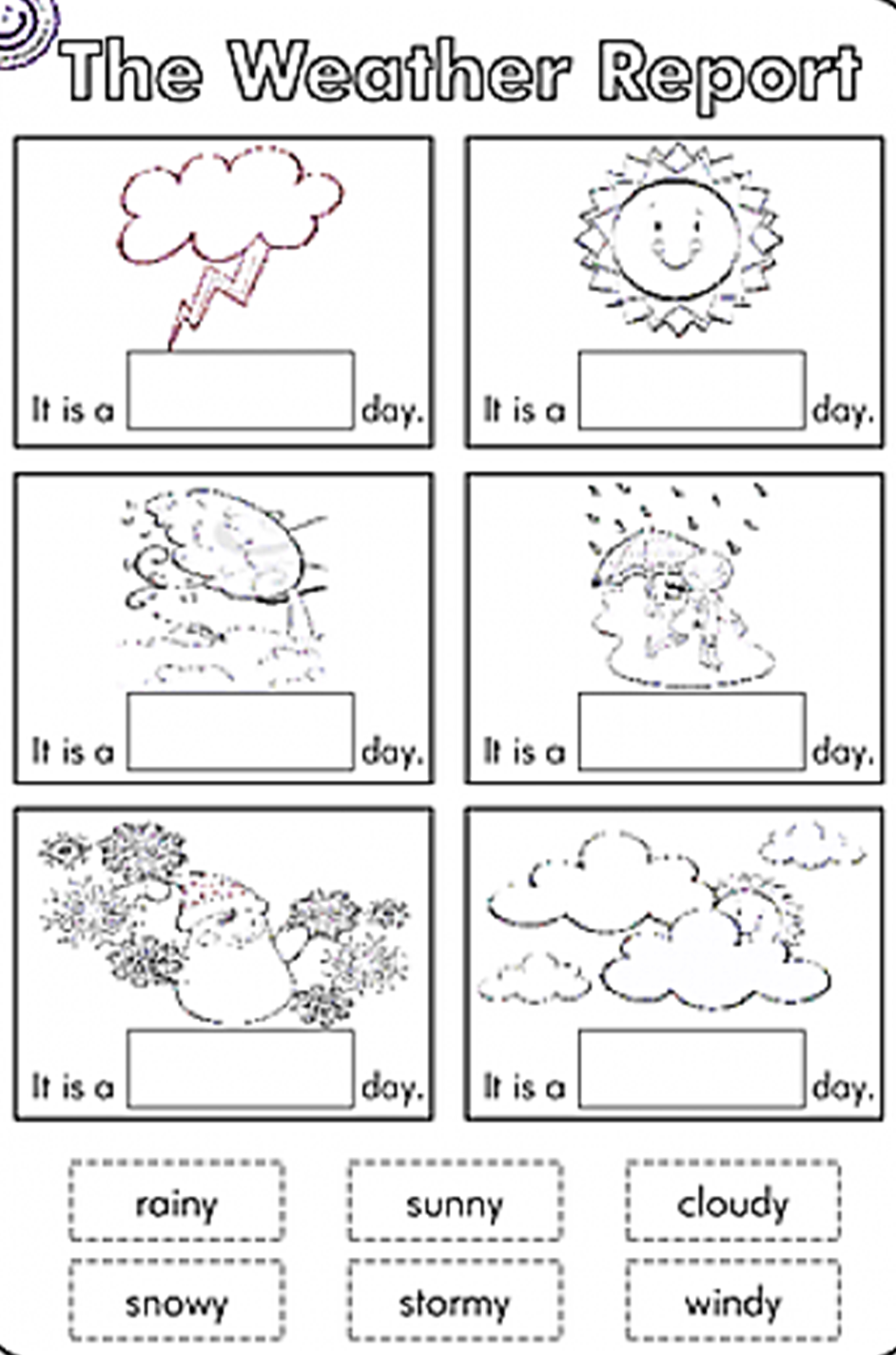 